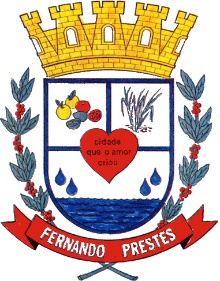 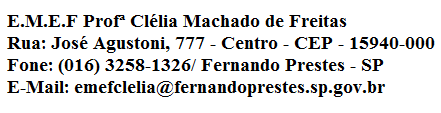 PERÍODO: de 01 a 05/03           DISCIPLINA: ARTE PROFESSOR (A):ROGÉRIO CONTRERA RAMOSALUNO(A):_____________________________________________ _º ANO__Data: __/__/____ACESSAR O VÍDEO NO YOUTUBE PARA ASSISTIR AS AULAS DA SEMANA DE 01 A 05 DE MARÇO DO PROFESSOR  ROGÉRIOhttps://youtu.be/WvkcTh58hpk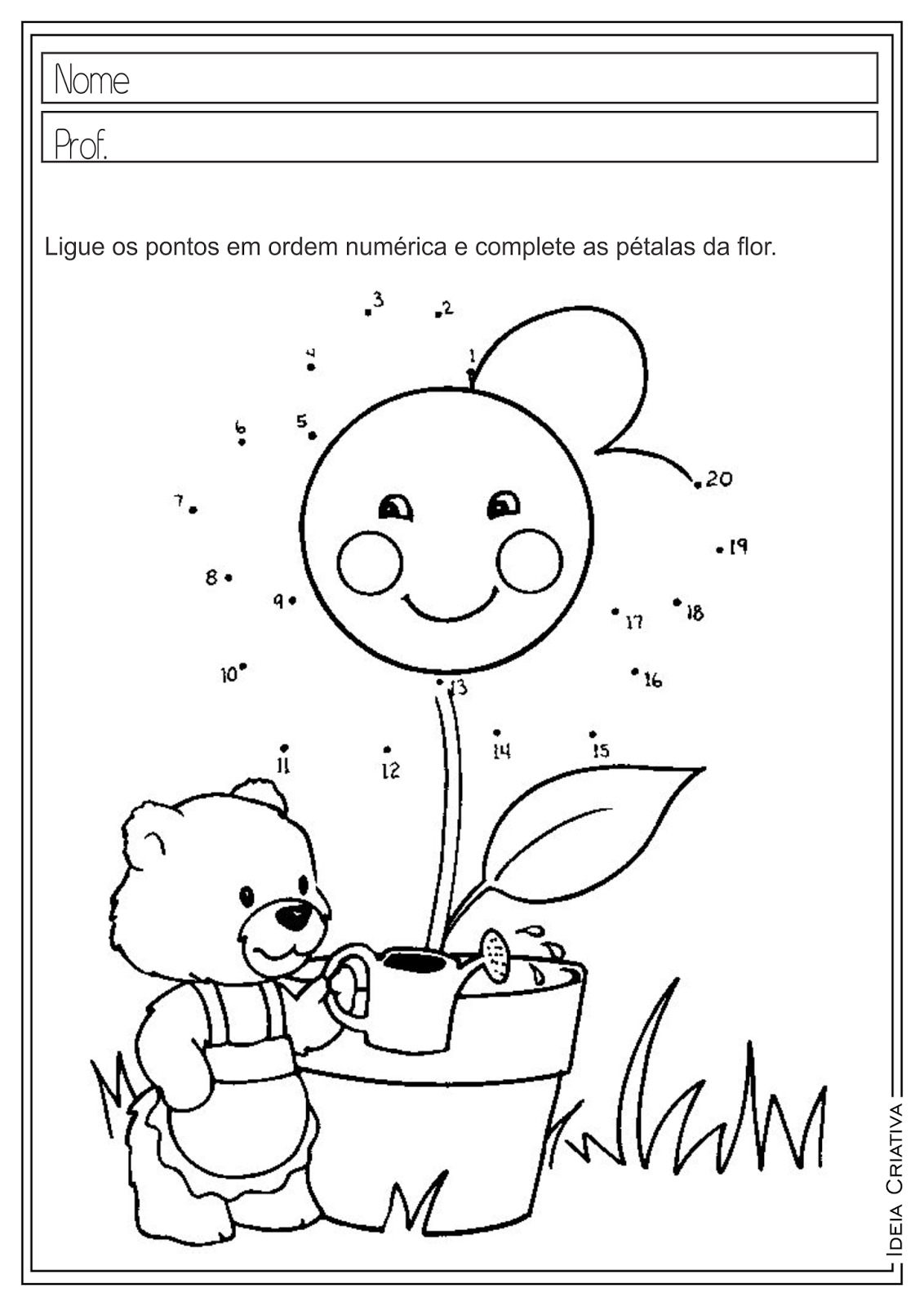 